Всеслав Чародей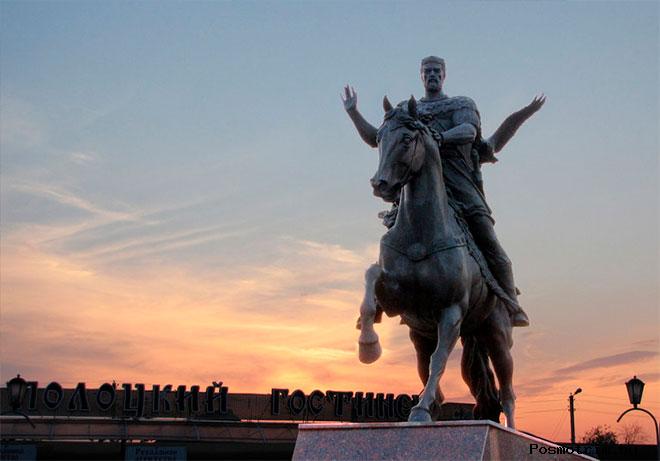 (1044 – 1101) Всеслав Чародей – князь полоцкий (1044 – 21.04.1101, династия Рогволодовичей), сын Брячеслава и внук Изяслава. Примечателен как герой «Слова о полку Игореве», битвы на Немиге и восточнославянского фольклора, где он предстаёт как богатырь и чародей, способный оборачиваться зверем.«Слово о полку Игореве» говорит о Всеславе Чародее, князе Полоцком: «Всеслав-князь людям суд правил, князьям города рядил, а сам ночью волком рыскал: из Киева до петухов дорыскивал Тмуторокани, великому Хорсу волком путь перерыскивал. Ему в Полоцке позвонили к заутрени рано у святой Софии в колокола, а он в Киеве звон тот слышал».Как видно из этой характеристики, прозвище Всеслава – «Чародей» –это не позднейшее измышление. Таким его считали современники и ближайшие потомки. В летописях говорится, что и рождение его не обошлось без колдовского вмешательства: «Егоже роди мати от волъхования... И бысть ему язва на главе его, рекоша же волъсви матери его: се язьвено на главе его, навяжи на нь, да носит е до живота своего; егоже носил Всеслав и до смертнаго дни на собе» (Ипатьевская летопись). Считается, что речь здесь идет о родимом пятне, которое Всеслав прикрывал повязкой.Всеслав правил Полоцким княжеством 57 лет. Возможно, столь долгое княжение тоже послужило к распространению слухов о том, что он был «волхв» и даже «волколак» (оборотень). Его княжение также отмечено завершением строительства Софийского собора (1030 – 1060 гг.). При Всеславе Полоцкое княжество достигло наивысшего расцвета.Но, как отмечает автор «Слова о полку Игореве», «хоть и вещая душа была у него в дерзком теле, но часто от бед страдал». Действительно, беды не обошли Всеслава стороной. Или, вернее, он не обошел их.В начале своего княжения, пока был жив его двоюродный дед Ярослав Мудрый, Всеслав сохранял лояльность Киеву, однако в 1065 году он разорил окрестности Киева и осадил Псков, а в 1067 году захватил Новгород и ограбил его церкви, добыв разбоем утварь для построенного им в Полоцке Софийского собора.В том же 1067 году против Всеслава выступили Ярославичи – великий князь Киевский Изяслав, черниговский князь Святослав и переяславский Всеволод, – и Всеслав потерпел поражение в битве на реке Немиге, которую «Слово» рисует как страшную кровавую жатву:«На Немиге снопы стелют из голов, молотят цепами булатными, на току жизнь кладут, веют душу от тела».Спустя несколько месяцев Всеслав Чародей и два его сына были обманом пленены. Их привезли в Киев и посадили в «поруб» (темницу наподобие колодца).Год сидел Всеслав в темнице, а в сентябре 1068 года взбунтовавшиеся киевляне освободили его, и он в течение семи месяцев княжил в Киеве. Но так как великокняжеский престол Чародея не прельщал, он не пытался на нем укрепиться, а при первом же удобном случае бежал к води (финно-угорское племя) и стал собирать войско, чтобы вернуть себе Полоцк, где Изяслав посадил своего сына Святополка.В 1071 году Всеслав выгнал Святослава Изяславича из Полоцка, и княжил здесь еще тридцать лет, не прекращая совершать набеги на города своих родичей и отражая их ответные выступления.Умер Всеслав Чародей в 1101 году, разделив Полоцкое княжество на уделы между своими сыновьями, которых у него, по одним сведениям, было шесть, а по другим – семь.